Association Charles BRIED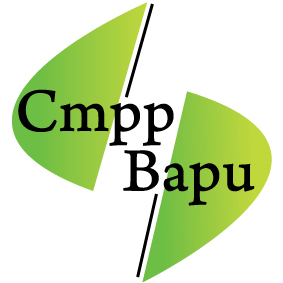 CMPP BAPU ChiffletLe Centre Médico-Psycho-Pédagogique22, rue Chifflet25000 BESANÇONrecrute :Un ORTHOPHONISTE (H ou F)en CDI à mi-temps ou à 0,65 ETPPoste à pourvoir le 24 Août 2018.Contrat à durée indéterminée.Rémunération selon Convention collective du 15 Mars 1966 et ancienneté.Horaires de travail annualisés, 38 semaines d’ouverture.Adresser candidatures et CV à : CMPP – BAPU • 22, rue Chifflet • 25042 BESANÇON CEDEX 3Ou par courriel : cmpp.bapu.besancon@orange.frà l’attention du Dr Nathalie SAVOYE, médecin directeuret de Yves DOLANGE, directeur administratif et pédagogique.Renseignements auprès de Yves DOLANGE • 03 81 81 19 67